RaportTygodniowyo sytuacji narynkach finansowychRynek walutowyRynek akcjiPoniedziałek, 22 czerwca 2015 rokuKurs USD/PLN – perspektywa długoterminowa, kurs z 19 czerwca 2015 roku = 3,6883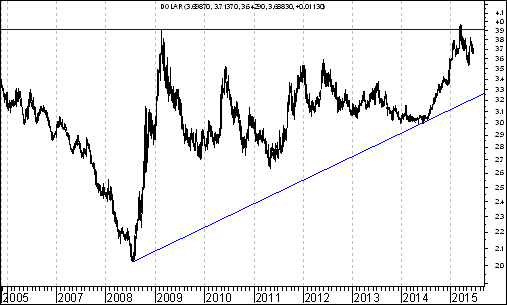 Kurs spadł poniżej bardzo ważnego oporu na poziomie 3,9130 zł. z lutego 2009 roku. W tej sytuacji można oczekiwać rozpoczęcia się fali spadków w kierunku linii trendu wzrostowego poprowadzonej przez dołki z lipca 2008 roku oraz czerwca 2014 roku, która aktualnie przebiega na poziomie 3,10. Kurs EUR/PLN – perspektywa długoterminowa, kurs z 19 czerwca 2015 roku = 4,1842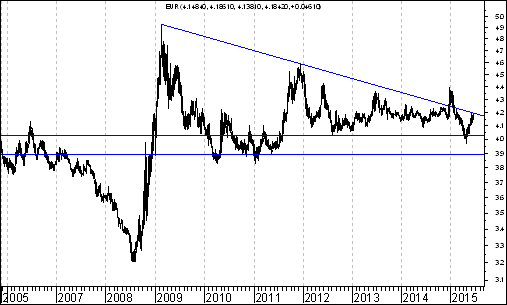 Aktywność strony podażowej doprowadziła do przebicia od góry spadkowej linii trendu poprowadzonej przez szczyty z lutego 2009 roku oraz grudnia 2011 roku. Bardzo ważnym poziomem oporu był poziom 4,3668 (szczyt z czerwca 2013 roku). Po dojściu do tego oporu rozpoczęła się fala spadków. Najbliższym ważnym wsparciem jest poziom 3,8932 zł (dołek z maja 2011 roku). Czy to tylko korekta spadkowa, czy początek bessy na GPW w Warszawie ?W poprzednim tygodniu byliśmy świadkami kontynuacji spadków indeksu WIG 20. Spadki te mogły wynikać ze spadku cen surowców, w tym cen miedzi, a dokładniej rzecz ujmując spadków cen kontraktów terminowych na miedź. Popatrzmy po raz kolejny na wykres cen owych kontraktów terminowych na miedź. Potencjał spadkowy wynikający z formacji nietypowego podwójnego szczytu wynosi obecnie 7,9 %. MIEDŹ 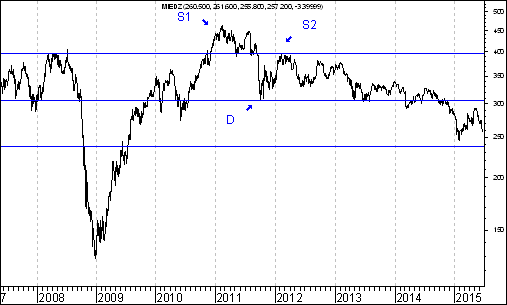 Biorąc to pod uwagę można jeszcze spodziewać się spadków indeksu WIG 20. Z danych historycznych wynika bowiem, że (o czym pisałem w poprzednich numerach ,,Raportu Tygodniowego”), że o ile wzrostom cen kontraktów terminowych na miedź towarzyszyły zazwyczaj wzrosty indeksu WIG20, o tyle spadkom cen owych kontraktów towarzyszyły zazwyczaj spadki indeksu WIG20. Teraz z kolei popatrzmy na aktualny wykres indeksu WIG20. Zbliżyliśmy się oto do ważnego wsparcia w postaci lekko wzrostowej linii trendu poprowadzonej przez dołki  z czerwca 2012 roku oraz stycznia 2015 roku. Obecnie ta linia przebiega na poziomie 2 280 punktów. WIG20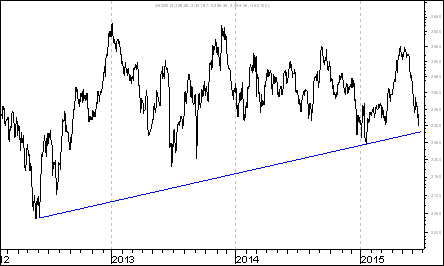 Zastanawiając się nad pytaniem ,,Czy to tylko korekta spadkowa, czy początek bessy na GPW w Warszawie ?” pragnę zwrócić uwagę na to, że znajdujemy się obecnie w roku przedwyborczym z punktu widzenia cyklu prezydenckiego w USA. Rok ten zazwyczaj jest korzystny jest dla posiadaczy akcji na całym świecie, nie tylko więc w USA, lecz także w szeregu innych krajach. Aktualnie WIG 20 znajduje się już na niższym poziomie, niż w ostatnim dniu sesyjnym 2014 roku. Skoro tak to już sam ten fakt powinien wskazywać na to, że jesteśmy blisko końca spadków zapoczątkowanych 27 kwietnia 2015 roku. Warto przykładowo zaprezentować poziom średniej stopy zwrotu z indeksu WIG20 w poszczególnych latach cyklu prezydenckiego w USA (w latach 1995-2014). Przez rok I rozumiem rok następujący bezpośrednio po poprzednich wyborach prezydenckich. Przez rok II rozumiem drugi rok po owych poprzednich wyborach. Przez rok III rozumiem rok przedwyborczy. Przez rok IV rozumiem rok wyborczy. Warto zwrócić uwagę na to, że gdyby w 2015 roku indeks WIG20 miał wzrosnąć o 12,1 % (co jest, jak wskazuje powyższa tabela średnią stopą zwrotu w roku III) to na zakończeniu ostatniej sesji w 2015 roku powinnyśmy zobaczyć WIG 20 na poziomie 2 596,17 punktów. Pragnę zwrócić jeszcze uwagę na, że tak powiem psychologiczny aspekt obecnej sytuacji na GPW w Warszawie. Otóż Stowarzyszenie Inwestorów Indywidualnych publikuje w każdy czwartek wyniki pewnej ankiety, w której ankietowani inwestorzy indywidualni odpowiadają na pytanie o to, czy trend na giełdzie warszawskiej przez następne 6 miesięcy będzie: wzrostowy, spadkowy czy też boczny. Powiedzmy, że osoby, które uważają, że będzie panował trend spadkowy nazwiemy ,,niedźwiedziami”. Warto zauważyć, że odsetek ,,niedźwiedzi” jest najwyższy od 22 stycznia 2015 rokuhttp://www.sii.org.pl/3438/edukacja-i-analizy/indeks-nastrojow-inwestorow.html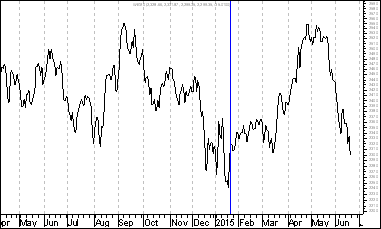 Zgodnie z zasadą ,,kupuj pesymizm, sprzedawaj optymizm” albo ,,kupuj, gdy pojawia się duża liczba ,,niedźwiedzi”, sprzedawaj, gdy pojawia się mała liczba ,,niedźwiedzi” nie jest wykluczone, a nawet jest wysoce prawdopodobne, że znajdujemy się blisko ważnego dołka, czyli blisko dogodnej okazji do kupna akcji spółek o najwyższej kapitalizacji. Wykres do przemyślenia – refleksje W pierwszym numerze ,,Raportu Tygodniowego” z 8 września 2014 roku pojawiły się wykresy akcji czterech spółek. Były to wykresy akcji następujących spółek: ImmobileLenaNetmedia RafakoKryterium pojawienia się wykresu akcji danej spółki w tej rubryce jest wybicie z formacji podwójnego dna. Na str. 6-10 przedstawiam listę 26 spółek wpisanych do rubryki ,,Wykres do przemyślenia”. Osoby znającą tą listę mogą listę tą pominąć i od razu przejść na stronę 9.Tabela: Procentowa zmiana cen akcji czterech spółek, których akcje zostały wymienione w pierwszym numerze ,,Raportu Tygodniowego” z 8 września 2014 roku w rubryce ,,Wykres do przemyślenia” w okresie od 5 września do 19 czerwca 2015 roku oraz procentowa zmiana indeksu WIG 20 w tym okresie. Tabela: Procentowa zmiana ceny akcji spółki, której akcje zostały wymienione w drugim numerze ,,Raportu Tygodniowego” z 15 września 2014 roku w rubryce ,,Wykres do przemyślenia” w okresie od 12 września do 19 czerwca 2015 roku oraz procentowa zmiana indeksu WIG 20 w tym okresie. Tabela: Procentowa zmiana ceny akcji spółki, której akcje zostały umieszczone 16 września na stronie internetowej www.analizy-rynkowe.pl w rubryce  ,,Wykres do przemyślenia” w okresie od 15 września do 19 czerwca 2015 roku oraz procentowa zmiana indeksu WIG 20 w tym okresie. Tabela: Procentowa zmiana ceny akcji spółki, której akcje zostały wymienione w trzecim numerze ,,Raportu Tygodniowego” z 22 września 2014 roku w rubryce ,,Wykres do przemyślenia” w okresie od 19 września do 19 czerwca 2015 roku oraz procentowa zmiana indeksu WIG 20 w tym okresie. Tabela: Procentowa zmiana ceny akcji spółki, której akcje zostały umieszczone 25 września na stronie internetowej www.analizy-rynkowe.pl w rubryce  ,,Wykres do przemyślenia” w okresie od 24 września do 19 czerwca 2015 roku oraz procentowa zmiana indeksu WIG 20 w tym okresie. Tabela: Procentowa zmiana cen akcji trzech spółek, których akcje zostały wymienione w czwartym numerze ,,Raportu Tygodniowego” z 29 września 2014 roku w rubryce ,,Wykres do przemyślenia” w okresie od 30 września do 19 czerwca 2015 roku oraz procentowa zmiana indeksu WIG 20 w tym okresie. Tabela: Procentowa zmiana ceny akcji spółki, której akcje zostały wymienione w piątym numerze ,,Raportu Tygodniowego” z 6 października 2014 roku w rubryce ,,Wykres do przemyślenia” w okresie od 3 października do 19 czerwca 2015 roku oraz procentowa zmiana indeksu WIG 20 w tym okresie. Tabela: Procentowa zmiana ceny akcji spółki, której akcje zostały wymienione w szóstym numerze ,,Raportu Tygodniowego” z 20 października 2014 roku w rubryce ,,Wykres do przemyślenia” w okresie od 17 września 19 czerwca 2015 roku oraz procentowa zmiana indeksu WIG 20 w tym okresie. Tabela: Procentowa zmiana ceny akcji spółki, której akcje zostały umieszczone 22 października na stronie internetowej www.analizy-rynkowe.pl w rubryce  ,,Wykres do przemyślenia” w okresie od 21 października do 19 czerwca 2015 roku oraz procentowa zmiana indeksu WIG 20 w tym okresie. Tabela: Procentowa zmiana ceny akcji spółki, której akcje zostały wymienione w siódmym numerze ,,Raportu Tygodniowego” z 27 października 2014 roku w rubryce ,,Wykres do przemyślenia” w okresie od 24 października 2014 roku 19 czerwca 2015 roku oraz procentowa zmiana indeksu WIG 20 w tym okresie. Tabela: Procentowa zmiana ceny akcji spółki, której akcje zostały wymienione w numerze ,,Raportu Tygodniowego” z 3 listopada 2014 roku w rubryce ,,Wykres do przemyślenia” w okresie od 31 października 2014 roku do 19 czerwca 2015 roku oraz procentowa zmiana indeksu WIG 20 w tym okresie. Tabela: Procentowa zmiana ceny akcji spółki, której akcje zostały wymienione w numerze ,,Raportu Tygodniowego” z 1 grudnia 2014 roku w rubryce ,,Wykres do przemyślenia” w okresie od 28 listopada 2014 roku do 19 czerwca 2015 roku oraz procentowa zmiana indeksu WIG 20 w tym okresie. Tabela: Procentowa zmiana ceny akcji spółki, której akcje zostały umieszczone 2 grudnia na stronie internetowej www.analizy-rynkowe.pl w rubryce  ,,Wykres do przemyślenia” w okresie od 1 grudnia 2014 roku do 19 czerwca 2015 roku oraz procentowa zmiana indeksu WIG 20 w tym okresie. Tabela: Procentowa zmiana ceny akcji spółki, której akcje zostały wymienione w numerze ,,Raportu Tygodniowego” z 15 grudnia 2014 roku w rubryce ,,Wykres do przemyślenia” w okresie od 12 grudnia 2014 roku do 19 czerwca 2015 roku oraz procentowa zmiana indeksu WIG 20 w tym okresie. Tabela: Procentowa zmiana ceny akcji spółki, której akcje zostały umieszczone 2 stycznia 2015 roku na  stronie internetowej www.analizy-rynkowe.pl w rubryce  ,,Wykres do przemyślenia” w okresie od 1 grudnia do 19 czerwca 2015 roku oraz procentowa zmiana indeksu WIG 20 w tym okresie. Tabela: Procentowa zmiana ceny akcji spółki, której akcje zostały umieszczone 12 stycznia 2015 roku na  stronie internetowej www.analizy-rynkowe.pl w rubryce  ,,Wykres do przemyślenia” w okresie od 9 stycznia do 19 czerwca 2015 roku oraz procentowa zmiana indeksu WIG 20 w tym okresie. Tabela: Procentowa zmiana ceny akcji spółki, której akcje zostały umieszczone 30 stycznia 2015 roku na  stronie internetowej www.analizy-rynkowe.pl w rubryce  ,,Wykres do przemyślenia” w okresie od 29 stycznia do 19 czerwca 2015 roku oraz procentowa zmiana indeksu WIG 20 w tym okresie. Tabela: Procentowa zmiana ceny akcji spółki, której akcje zostały umieszczone 10 lutego 2015 roku na  stronie internetowej www.analizy-rynkowe.pl w rubryce  ,,Wykres do przemyślenia” w okresie od 9 lutego do 19 czerwca 2015 roku oraz procentowa zmiana indeksu WIG 20 w tym okresie. Tabela: Procentowa zmiana ceny akcji spółki, której akcje zostały umieszczone 3 marca 2015 roku na  stronie internetowej www.analizy-rynkowe.pl w rubryce  ,,Wykres do przemyślenia” w okresie od 2 marca do 19 czerwca 2015 roku 2015 roku oraz procentowa zmiana indeksu WIG 20 w tym okresie. Tabela: Procentowa zmiana ceny akcji spółki, której akcje zostały umieszczone 9 kwietnia 2015 roku na  stronie internetowej www.analizy-rynkowe.pl w rubryce  ,,Wykres do przemyślenia” w okresie od 8 do 19 czerwca 2015 roku oraz procentowa zmiana indeksu WIG 20 w tym okresie. Tabela: Procentowa zmiana ceny akcji spółki, której akcje zostały umieszczone 5 maja 2015 roku na  stronie internetowej www.analizy-rynkowe.pl w rubryce  ,,Wykres do przemyślenia” w okresie od 4 do 19 czerwca 2015 roku oraz procentowa zmiana indeksu WIG 20 w tym okresie. Warto zauważyć, że spośród 27 spółek, których akcje zakwalifikowane zostały do rubryki ,,Wykres do przemyślenia” (gdyż wybiły się już z formacji podwójnego dna) kursy akcji 21 spółek od momentu owego zakwalifikowania do tej rubryki do dnia 19 czerwca 2015 roku zachowywały się lepiej od indeksu WIG20 a 6 gorzej od indeksu WIG20. PorównanieWykres: Średnia procentowa zmiana kursu akcji spółki po wprowadzeniu jej do rubryki ,,Wykres do przemyślenia” w okresie 6 miesięcy po jej wprowadzeniu do tej rubryki wynosiła plus 21,2 % a średnia procentowa zmiana indeksu WIG20 wynosiła w tym okresie minus 2,5 % (obliczenia według stanu na 19 czerwca 2015 roku). Dane o procentowej zmianie kursu dla okresu 6-miesięcznego można było obliczyć dla akcji 20 spółek. Z powyższego porównania wynika, że wybicie kursu akcji spółki z formacji podwójnego dna będące niezbędnym kryterium kwalifikującym do wprowadzenie spółki do rubryki ,,Wykres do przemyślenia” sprzyja relatywnie mocnemu zachowaniu kursu akcji tej spółki w okresie pierwszych 6 miesięcy po wprowadzeniu spółki do tej rubryki.Wnioski końcoweKurs dolara amerykańskiego (w złotych) spadł poniżej bardzo ważnego oporu na poziomie 3,9130 zł. z lutego 2009 roku. W tej sytuacji można oczekiwać rozpoczęcia się fali spadków w kierunku linii trendu wzrostowego poprowadzonej przez dołki z lipca 2008 roku oraz czerwca 2014 roku, która aktualnie przebiega na poziomie 3,10. Osłabienie kursu dolara amerykańskiego (w złotych) może być związane z napływem kapitału zagranicznego na polski rynek akcji, czemu towarzyszyć może także osłabienie kursów innych walut zagranicznych (w tym jena japońskiego złotych). Mark Mobius, szef Templeton Emerging Markets Group powiedział niedawno: ,,nadszedł czas, aby inwestorzy zaczęli przenosić się z drogiego amerykańskiego rynku akcji na rynki akcji gospodarek wschodzących”W przypadku kursu euro (w złotych) bardzo ważnym poziomem oporu jest poziom 4,3668 (szczyt z czerwca 2013 roku). Po dojściu do tego oporu rozpoczęła się fala spadków w kierunku ważnego wsparcia, którym był dołek z 6 czerwca 2014 roku przebiegający na poziomie  4,092. Najbliższym ważnym wsparciem jest poziom 3,8932 zł (dołek z maja 2011 roku).Z fundamentalnego punktu widzenia przewidywane w 2015 roku wzrosty indeksów giełdowych opisujących sytuację na polskim rynku akcji mogą być przejawem dyskontowania przez uczestników polskiego rynku akcji ożywienia gospodarczego w Polsce, które (zgodnie z np. prognozami analityków NBP, Instytutu Badań nad Gospodarką Rynkową, czy też np. banku inwestycyjnego Morgan Stanley) powinno nastąpić w 2016 roku (kiedy to zdaniem, wyżej wymienionych analityków można oczekiwać, wedle wyżej wymienionych prognoz przyspieszenia realnego wzrostu PKB. Indeks WIG 20 w poprzednim tygodniu stracił na wartości. Realna perspektywa spadku cen kontraktów terminowych na miedź może przyczyniać się do pogłębiania się spadków indeksu WIG20. Gdzie można zaobserwować wsparcie na wykresie indeksu WIG 20 ?. To oczywiście jest kwestią dyskusyjną. Generalnie jednak można powiedzieć, że można je wyznaczyć na poziomie lekko wzrostowej linii trendu poprowadzonej przez dołki z czerwca 2012 roku oraz stycznia 2015 roku. Aktualnie linia ta przebiega na poziomie 2 280 punktów. Trwające spadki indeksu WIG 20 można (moim zdaniem) traktować jako korektę spadkową, po zakończeniu której powinny powrócić wzrosty. Przekonuje mnie do tego 2 argumenty. Po pierwsze: znajdujemy się w bardzo korzystnym zazwyczaj roku przedwyborczym z punktu widzenia 4-letniego amerykańskiego cyklu prezydenckiego. Po drugie: stosunkowo wysoki odsetek pesymistów uwidoczniony w badaniu Stowarzyszenia Inwestorów Indywidualnych wskazuje na zbliżanie się dogodnej okazji do kupna, zważywszy na regułę ,,kupuj pesymizm, sprzedawaj optymizm” Opracował: Sławomir Kłusek, 22 czerwca 2015 r.Powyższy raport stanowi wyłącznie wyraz osobistych opinii autora. Treści zawarte na stronie internetowej www.analizy-rynkowe.pl nie stanowią "rekomendacji" w rozumieniu przepisów Rozporządzenia Ministra Finansów z dnia 19 października 2005 r. w sprawie informacji stanowiących rekomendacje dotyczące instrumentów finansowych, lub ich emitentów (Dz.U. z 2005 r. Nr 206, poz. 1715).Autor nie ponosi odpowiedzialności za jakiekolwiek decyzje inwestycyjne podjęte na podstawie treści zawartych na stronie internetowej www.analizy-rynkowe.plNumer rokuŚrednia stopa zwrotu z indeksu WIG20Rok I  +6,3 %Rok II  +3,2 %Rok III+12,1 %Rok IV+16,1 %Instrument finansowyPoziom – 05.09.2014Poziom – 19.06.2015Zmiana (w %)Akcja spółki Immobile2,04 zł.2,38 zł.   +16,7 %Akcja spółki Lena3,99 zł. 4,38 zł.     +9,8 %Akcja spółki  Netmedia3,63 zł. 5,99 zł.   +65,0 %Akcja spółki Rafako4,25 zł.  6,33 zł.   +48,9 %Średnio    +35,1 %WIG 202 541,42 pkt. 2 299,35 pkt.     -9,5 %Instrument finansowyPoziom – 12.09.2014Poziom – 19.06.2015Zmiana (w %)Akcja spółki Boryszew6,50 zł.6,00 zł.   -7,7 %Średnio  -7,7 %WIG 202 497,38 pkt. 2 299,35 pkt.    -7,9 %Instrument finansowyPoziom – 15.09.2014Poziom – 19.06.2015Zmiana (w %)Akcja spółki Erbud26,50 zł.30,00 zł.  13,2 %Średnio  13,2 %WIG 202 489,77 pkt. 2 299,35 pkt. -7,6 %Instrument finansowyPoziom – 19.09.2014Poziom – 19.06.2015Zmiana (w %)Akcja spółki IF Capital1,32 zł.1,09 zł.-17,4 %Średnio-17,4 %WIG 202 497,38 pkt. 2 299,35 pkt.-7,9 %Instrument finansowyPoziom – 24.09.2014Poziom – 19.06.2015Zmiana (w %)Akcja spółki Capital Partners1,85 zł.2,48 zł.+32,4 %Średnio+32,4 %WIG 202 489,77 pkt. 2 299,35 pkt.  -7,6 %Instrument finansowyPoziom – 26.09.2014Poziom – 19.06.2015Zmiana (w %)Akcja spółki Asseco Poland 45,64 zł. 58,73 zł. +28,7 %Akcja spółki  CD Projekt16,59 zł. 23,70 zł.  +42,9 %Akcja spółki Sygnity 17,60 zł.11,15 zł.- 36,6 %Średnio +11,6 %WIG 202484,02 pkt. 2 299,35 pkt.  - 7,4 %Instrument finansowyPoziom – 03.10.2014Poziom – 19.06.2015Zmiana (w %)Akcja spółki Stalprodukt244,10 zł.460,00 zł.+88,4 %Średnio+88,4 %WIG 202 444,06 pkt. 2 299,35 pkt. -5,9 %Instrument finansowyPoziom – 17.10.2014Poziom – 19.06.2015Zmiana (w %)Akcja spółki Tauron Polska Energia5,21 zł.4,32 zł.   -17,1 %Średnio  -17,1 %WIG 202 401,13 pkt. 2 299,35 pkt.    -4,2 %Instrument finansowyPoziom – 21.10.2014Poziom – 19.06.2015Zmiana (w %)Akcja spółki Elektrotim 8,70 zł.12,29 zł.+ 41,3 %Akcja spółki Relpol6,93 zł. 6,77 zł.    -2,3 %Średnio   + 19,5 %WIG 202 423,29,77 pkt. 2 299,35 pkt.  -5,1 % Instrument finansowyPoziom – 24.10.2014Poziom – 19.06.2015Zmiana (w %)Akcja spółki Tesgas 4,32 zł.3,41 zł. -21,1 %Średnio  -21,1 %WIG 202 401,13 pkt. 2 299,35 pkt.  -5,2 %Instrument finansowyPoziom – 31.10.2014Poziom – 19.06.2015Zmiana (w %)Akcja spółki Enea16,00 zł.15,77 zł.   -1,4 %Średnio  -1,4 %WIG 202 463,68 pkt. 2 299,35 pkt.  -6,7 %Instrument finansowyPoziom – 28.11.2014Poziom – 19.06.2015Zmiana (w %)Akcja spółki Procad1,06 zł.2,28 zł.+115,1 %Średnio+115,1 %WIG 202 416,93 pkt. 2 299,35 pkt.-4,9 %Instrument finansowyPoziom – 01.12.2014Poziom – 19.06.2015Zmiana (w %)Akcja spółki PKO BP 37,65 zł.30,96 zł.-17,8 %Średnio-17,8 %WIG 202 417,11 pkt. 2 299,35 pkt.  -4,9 %Instrument finansowyPoziom – 12.12.2014Poziom – 19.06.2015Zmiana (w %)Akcja spółki Mercor 8,14 zł.10,00 zł.   +22,9 %Średnio  +22,9 %WIG 202 360,00 pkt. 2 299,35 pkt. -  2,6 %Instrument finansowyPoziom – 01.12.2014Poziom – 19.06.2015Zmiana (w %)Akcja spółki Comarch115,50 zł.136,05 zł.+17,8 %Średnio+17,8 %WIG 202 417,11 pkt. 2 299,35 pkt.  -0,7 %Instrument finansowyPoziom – 09.01.2015Poziom – 19.06.2015Zmiana (w %)Akcja spółki Muza3,34 zł.3,60 zł.+7,8 %Średnio+7,8 %WIG 202 417,11 pkt. 2 299,35 pkt.-1,6 %Instrument finansowyPoziom – 29.01.2015Poziom – 19.06.2015Zmiana (w %)Akcja spółki Lubawa1,11 zł.1,13 zł.+1,8 %Średnio+1,8 %WIG 202 417,11 pkt. 2 299,35 pkt.-1,8 %Instrument finansowyPoziom – 09.02.2015Poziom – 19.06.2015Zmiana (w %)Akcja spółki Atrem4,50 zł.6,42 zł.+42,7 %Średnio+42,7 %WIG 202 417,11 pkt. 2 299,35 pkt.-1,7 %Instrument finansowyPoziom – 02.03.2015Poziom – 19.06.2015Zmiana (w %)Akcja spółki Mostostal Warszawa7,57 zł.9,88 zł.+30,5 %Średnio+30,5 %WIG 202 417,11 pkt. 2 299,35 pkt.-2,5 %Instrument finansowyPoziom – 08.04.2015Poziom – 19.06.2015Zmiana (w %)Akcja spółki Ceramika Nowa Gala1,25 zł.1,34 zł.+ 7,2 %Średnio+ 7,2 %WIG 202 424,82 pkt. 2 299,35 pkt.-5,2%Instrument finansowyPoziom – 04.05.2015Poziom – 19.06.2015Zmiana (w %)Akcja spółki Polnord11,10 zł.8,70 zł.-21,6 %Średnio-21,6 %WIG 202 424,82 pkt. 2 299,35 pkt.-5,2 %